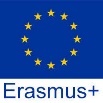 AL DIRIGENTE SCOLASTICOITET G. SALVEMINI 	MOLFETTA	Allegato 1Domanda di partecipazione alle mobilità del progetto Erasmus+ Azione KA1 in PORTOGALLO nella città di PAREDE  dal 4/2 al 10/2/2024  o in  GRECIA a VOLOS  dal 14/04 al 20/04/2024Progetti di mobilità Enti Accreditati Settore Scuola - Codice Progetto: 2022-1-IT02-KA120-SCH-000106447- Azione: Erasmus+ - Codice attività : 2023-1-IT02-KA121-SCH-000139384 - OID: E10093759 - FORM ID: KA120-SCH-E2F97115 - CUP: G54C23000270006:Il/la sottoscritto/a _______________________________________ nato/a a ______________  il  ___/___/____,  in servizio presso codesto Istituto in qualità di docente con contratto a tempo  indeterminato, avendo preso visione del bando relativo al progetto ERASMUS +  KA1 (Codice attività: 2023-1-IT02-KA121-SCH-000139384)C H I E D Edi partecipare alla selezione per le attività di mobilità in: (barrare un’opzione) PORTOGALLO a PAREDE dal 4/2 al 10/2/2024 GRECIA a VOLOS dal 14/04 al 20/04/2024 previste per l’a. s. 2023/2024 dal Progetto Erasmus+ KA1 2023-1-IT02-KA121-SCH-000139384 A tal fine dichiara (barrare con una crocetta le dichiarazioni rese) di godere dei diritti civili e politici; di non aver riportato condanne penali e non essere destinatario di provvedimenti che riguardano l’applicazione di misure di prevenzione e provvedimenti amministrativi iscritti nel casellario giudiziario;di essere in possesso dei requisiti richiesti dal bando, così come dichiarato nella griglia di autovalutazione allegata;e si impegna a realizzare tutti compiti indicati al p. 5 del Bando.Allega:ALLEGATO 2: scheda di autovalutazione;curriculum vitae in formato europeo in cui siano evidenziati i titoli validi per la propria candidatura;copia titoli e/o certificazioni attestanti la conoscenza della lingua inglese;fotocopia documento di identità in corso di validità.Luogo e data___________________________Il dichiarante ________________________Ai sensi del Decreto Legislativo n. 196 del 30/06/2003, ‘Codice in materia di protezione di dati personali’ e del GDPR (Regolamento UE 2016/679) autorizza il trattamento dei dati personali ai fini dell’espletamento della presente procedura selettiva.